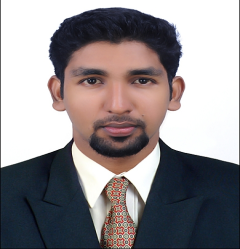 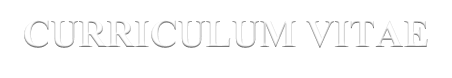 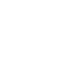 JobinRas Al Khaimah, UAEJobin.287506@2freemail.com SUMMARYProfessionally qualified and technically astute Graduate Mechanical Engineer with experience in Project Management, Operations and Estimation of Structural Steel Projects. Currently working as Project Engineer for Future Vision Steel Structures LLC. Seeks more challenging position that will utilize acquired knowledge, exposure and expertise.Areas of Expertise:-Project Management and Coordination.Project description and Estimation.Client and Vendor Relations.Quality Control and Assurance.Operations of Steel Structures.Interpersonal, Analytical &Troubleshooting Skills.Performance monitoring and control.Organizational Experience:-Future Vision Steel Structures. L.L.C., RAK:- An ISO 9001:2000 certified company handles all type of steel works from design to erection. The Company deals with major clients like Hyundai, Samsung C&T, Samsung Engineering, Petrofac, Dubai Municipality, Engineer’s Office, PERI, Worldwide Oilfield Machine, ITT SpA Etc.Duration	: 22-12-2013 to till DateDesignation	: Project EngineerProject coordination and Factory Operations:-Proven ability to manage and coordinate multi-million dollar projects.Planned, organized and scheduled projects for on-time and on-budget completion.Valuing completed work and arranging payments.Work closely with Project Operations to identify and resolve production and quality system deficiencies. Coordination with third party inspectors. Responsible for the testing, quality check and commissioning.Represented the company in all project related meetings with Client/Main contractor and reporting back to the management.Ensured timely submittals and obtaining relevant approvals: (Samples, Shop drawings, Design details, Work Procedure Method Statements, Schedules etc.)Study of architectural and structural drawing.Co-ordination with design department.Investigate and understand root causes for issues in factory operations.Develop corrective actions to solve the operations issues.Synchronization with production department for fabrication schedule.Maintain sub-contractors and material supplier’s database.Allocating work to subcontractors and Supervision of their works according to project specification and Standards.Review work progress against project milestones. Co-ordination with contractor to provide work instruction, change of orders etc.Experience in working with multinational companies.Estimation:-Complete tender documents for submission, including material take off by coordinating with design department and the client.Submit tenders and follow up.Undertaking cost analysis for repair work.Assisting in establishing client's requirements and undertaking feasibility studies.Direct involvement in material procurement and related negotiations.Prepare and issue sub-contract enquiries and assessment of quotations upon receipt.Negotiations to ensure budgets are not exceeded.Major Projects:-Certifications and Training undertaken:-SSPC Protective Coating Inspector Level 2.(Certificate Number 66607)American Society of Non Destructive Testing (ASNT Level 2) in accordance with SNT-TC 1A: Radiography, Ultrasonic, Magnetic particle & liquid penetrate testing.Certification in Welding Inspection from STED (Scientific and Technical Education Development council, Gov. of India)Certification in Primavera.Certification in CATIA, Auto CADEducation and IT Skills:-Bachelor’s Degree in Mechanical Engineering – Mar Baselios College of Engineering and Technology under university of Kerala, India.M.S Office tools, AutoCAD, CATIA, Primavera, ANSYS, Omnicut.Personal Dossier:-	Date of Birth:		29th August 1991	Languages Known:	English, Hindi and Malayalam.	Nationality:			Indian	Sex:				Male		Marital Status:		Single	Visa Status:			Employment	Driving License:		Valid UAE driving license.	References:			Shall be furnished upon request. Declaration:-I hereby declare that the information furnished above is true to the best of my knowledge. Ras Al Khaimah 										Sl. No. Project Client Scope of work Year1EMAL Phase 2 CCPP Project. Samsung C&T. Fabrication of secondary steel structures. 20142Baraka Nuclear Power Plant Hyundai Engineering and Steel Industries. Fabrication of secondary steel structures. 20143Military School at Maleha, SharjahCommand of Military Works. Design, fabrication & erection of steel structures & cladding. 20144Takreer Carbon Black and Delayed Coker Project.Samsung Engineering. Fabrication of secondary steel structures. 20145Deira Fish Market. Bhatia General Contracting. Design, fabrication & erection of steel structures & cladding. 20156Construction of stables at Al Lissially. Engineers Office. Design, fabrication & erection of steel structures & cladding. 2015